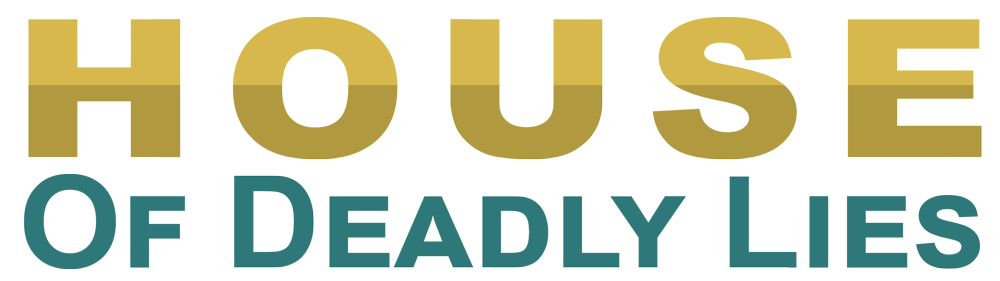 Johnson Production GroupPress KitOne-LinerA stay-at-home mom takes in her struggling best friend to help her through a tough time but soon secrets are revealed that could tear her family apart and put everyone in danger.SynopsisDespite her husband's protests, a woman invites her pregnant best friend to stay with her until she can get on her feet. Soon secrets are uncovered and it turns out the husband is not who he says he is, and both women are endangered so they hatch a plan to flee with both of their children. Paige and Michael have the picture-perfect life raising their young son Tanner together, who is the pride and joy of Michael's life. When Paige's closest friend Joslyn finds herself pregnant with nowhere to go, Paige doesn't hesitate to welcome her friend into her loving home. However, tensions begin to flair when Joslyn finally gives birth to her son, Sean, and it suddenly becomes urgent for Michael to get Joslyn and the baby out of the house. As he grows more impatient, Paige questions his motives and the blame of his financial concerns over having another pair of mouths to feed under his roof. Paige tries to keep the peace at home hoping she can find a solution for everyone and a safe place for Joslyn to stay.One day, Paige discovers a birthmark on Joslyn's newborn, one that matches the same genetic birthmark that Michael and Tanner share. Rattled by this discovery, Paige confronts Joslyn accusing her of having an affair with her husband, but Joslyn insists Michael took advantage of her. Unsure what or who to believe, Paige begins to unravel the truth about her husband. She soon realizes Michael is not at all the man she thought he was. Searching for answers, she finds out he's involved in dangerous criminal activity that endangers both women and their young children. They know they need to stick together if they are going to survive. Will they be able to escape their house of deadly lies before it's too late?ProducersExecutive ProducersTIMOTHY O. JOHNSONANDREW C. ERINOLIVER DE CAIGNYCo-Executive ProducerJOSEPH WILKAProducerTARALEE GERHARDKey CastKey Cast BiographiesKATY BREIERKaty Breier’s passion for acting began at an early age, but it was in 2010 that Katy had her big break when she landed a recurring role on the Syfy series Being Human. 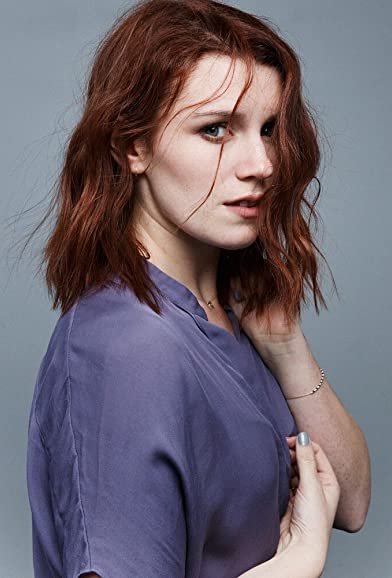 Since then, her unique charm, quirk and emotional depth have caught the attention of casting directors and directors throughout the country and her career continues to grow and flourish.Katy has landed recurring roles on show like FX’s The Strain and the award winning Canadian series Murdoch Mysteries. In 2018, Katy’s chilling portrayal of Nikki Meyers in the Lifetime MOW FANatic earned her a Canadian Screen Award nomination and an ACTRA award WIN for Best Supporting Role in a Drama. Most recently she can be seen in recurring roles on Amazon Prime Video's The Boys and Crave's Pillow Talk and will soon appear along side Jessie Buckley and Luke Wilson in Christos Nikou’s feature film Fingernails.Feature film credits include Rebecca Addelman’s directorial debut Paper Year, the independent film The Calling opposite Susan Sarandon, Run This Town starring Nina Dobrev, Ben Platt, and Damian Lewis, and the action sci-fi film Moonfall starring Halle Berry.Born and raised in Montreal Katy currently resides in Toronto. She is a graduate of the Dawson College Professional Theatre Program (DOME). her JONATHAN MCLARENJonathan McLaren is a BAFTA & ACTRA nominated actor with over 20 years of industry experience. He is best known for playing Star-Lord  in Marvel’s Guardians of the Galaxy (Square Enix/Eidos), his recurring role as Jesse Stanton on the hit TV show Heartland (CBC/ Netflix), Jacob Reece in Blood & Treasure (CBS), and the voice of  various characters in Ubisoft's smash video game, Far Cry 5.  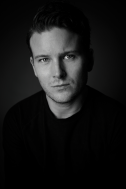 Other Credits include: Titans S3 (Warner Bros/HBO Max), House at  the End of the Street (Relativity Media), Private Eyes (eOne/Global), Picture Perfect Romance (Amazon/Super Channel), Good Witch  (Hallmark/Netflix), and Cyberbully (ABC). Fans can see Jon next with upcoming performances in UpTV’s “Christmas on the Rocks” and “Sappy Holiday”. He is currently working in an Untitled Börje Salming’S drama  from Warner Bros. Off-screen, Jon loves spending down-time with family, friends, his two dogs (Argo & Jack) & playing a multitude of sports. He’s also founded what he calls the Ruffcut Collective; a passion project with an initiative towards charitable giving through community and various creative outlets. MARY WALSHMary Walsh is a Newfoundland actor, writer, comedian, activist and mother. Among her many awards and doctorates, Mary is also the recipient of The Order of Canada and the Governor General’s Lifetime Achievement Award in the Performing Arts.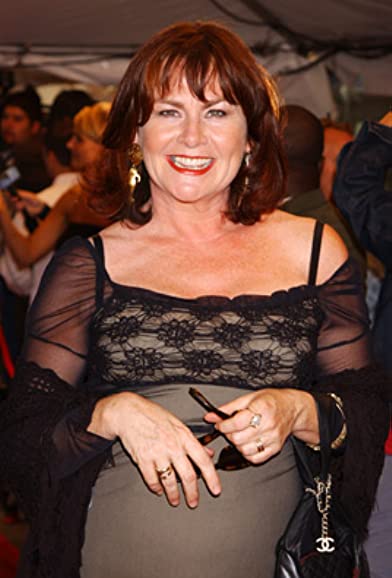 No stranger to television audiences, Mary Walsh may be best known for her work on This Hour Has 22 Minutes, CBC’s wildly popular take on current affairs. The series, which she also created, earned her many of her numerous Gemini awards and showcased her dynamic range of characters, including the flagrantly outspoken ‘Marg Delahunty’.Mary enjoyed 22 years as one of the hosts of This Hour Has 22 Minutes on CBC, a show she also created. The original This Hour Has 22 Minutes cast included Cathy Jones, Rick Mercer, Mary Walsh and Greg Thomey when it debuted in 1993. Hatching Matching and Dispatching aired for two seasons in 2005 and 2006. Mary played Mamie Lou Furey, the matriarch of a family in Cats Gut Cove, Newfoundland and Labrador who owned a combination ambulance, wedding and funeral business Mary had a great time as a recent guest on Chopped Canada on the Food Network.Walsh wrote, produced and starred in the Gemini award winning Hatching, Matching and Dispatching, and more recent television credits include CBC’s Republic of Doyle, Global's Rookie Blue, and HBO Canada’s Sensitive Skin, for which she was nominated for a 2017 Canadian Screen Award.Mary Walsh has enjoyed an exciting film career and has played roles in more than 15 films to date. She was nominated for two Genies for her performances in feature films Crackie (Official selection at TIFF) and New Waterford Girl. LEAH MCKENNEYLeah McKenney is an actor, dancer, singer and model based in St. John’s, Newfoundland. She was the recipient of the 2019 Canada’s Walk of Fame Emerging Musician/Metalworks Institute Scholarship. Leah McKenney and received tuition scholarships at Metalworks Institute of Sound & Music Production.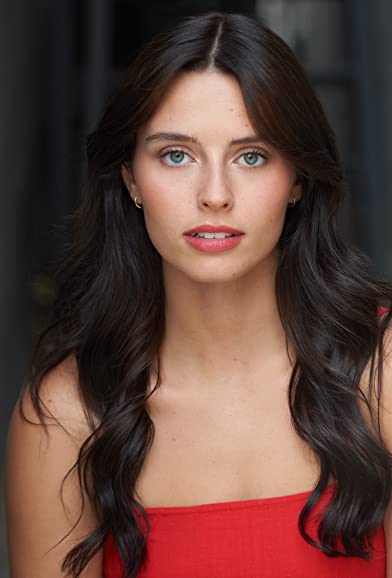 JUSTIN GERARD NURSEJustin Nurse is a multifaceted performer with a wide range of talents and professionally honed skills. As an actor he is capable of taking on both comedy and drama with remarkable skill. Justin is reliable and versatile. As both a exceptioanl singer and gifted actor Justin can deliver topnotch performances every time. Currently Justin is recording a number of Radio and Tv Commercials in his home province of NFLD and performing with his cover band Stixx N Stones and his big Band 709. His recent TV appearances include Behind Closed Doors, The Death of Winter, Hudson and Rex, Spin and Republic of Doyle.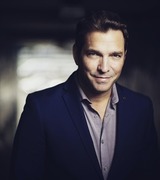 

LINCOLN MACNEILLincoln MacNeil started acting this past year at age 7. His first supporting role was playing a scout in a whimsical short film called Scouter Joe. To further explore his interest in acting Lincoln worked as a photo double for 5 months for the hit tv show FROM and then accepted an offer to play young Justin in the feature film Bystanders shortly thereafter. He had a blast on set further cementing his interest in continuing to explore the arts with the support of his parents.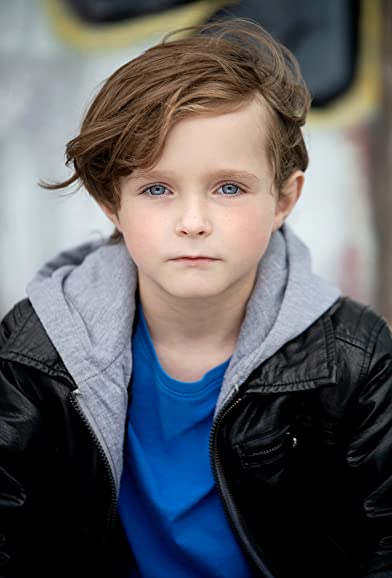 Since turning 8 years old Lincoln has held actor, principal, and supporting roles in both film and television.Additional credits include a national commercial, a supporting principal role in a feature film followed by a second principal casting in another feature film; both which will air in 2023 and you can also catch him on episode 12 of season 30 of the iconic CBC show This Hour Has 22 Minutes.Lincoln continues to be passionate about the TV & film industry and loves every moment on set with current aspirations to be a actor, scientist or a Director and make movies. In addition to his love of film, Lincoln enjoys traveling with his family, playing video games, lego, building, soccer, swimming, skiing, and biking. You can also find Lincoln playing with his dog Lando or his friends.Lincoln MacNeil is based in Halifax, Nova Scotia, Canada. Production CreditsFull CastCasting 	RON LEACH, c.d.c.ComposerCATALIN MARINCostume Designer MORGAN TODDEditorALVIN CAMPANAProduction Designer DAVE WHITTYDirector of Photography MICHAEL TIENWritten byMATTHEW KEVIN ANDERSONDirected by PENELOPE BUITENHUISOther CrewProducer BiographiesTIM JOHNSON – Executive ProducerTim Johnson is among the most active and reliable producers in the business thanks to top rate productions and global distribution appeal. Johnson is also responsible for producing the international hit series, DR. QUINN, MEDICINE WOMAN for CBS for over 5 seasons. During his 100-episode tenure, he also developed and produced the original docu-drama COLD CASE for CBS network, which was the very first program to integrate television with the Internet.Johnson has produced over 150 movies, 15 globally released series for every major US network - including ABC, Disney, CBS, NBC, Netfly, FOX and Sony.JOHNSON PRODUCTION GROUP The Johnson Production Group contracts globally to produce television content for international networks, studios and distributors. Based in Los Angeles and Vancouver, British Columbia, the company manages production, facilitates development and financing, procures distribution and guarantees quality and timely execution of its programs. While costs have gone up, so has the demand for quality. No longer is good enough, good enough. Johnson Production Group serves that segment when a show needs to be "A" quality, but produced efficiently enough to meet a locked budget. JPG specializes in value, protection of creative elements, and delivery of a quality finished product.ANDREW C. ERIN – ProducerAndrew Erin is a Canadian Writer/Director making a big splash in the US, and has produced, written and directed numerous commercially successful films.  His directorial debut, SAM’S LAKE, was an official selection at the Tribeca Film Festival and did an excellent theatrical run in select theaters around the country; distributed by Lionsgate Films.  Andrew also wrote the script for the film.Andrew’s directorial credits include, SIMPLE THINGS, produced for Screen Media Ventures and Universal Studios.  Besides winning The Bob Clark Award for Best Director at the California Independent Film Festival, the film was commercially received.Andrew has worked continuously as a writer/director, building a strong library of films in the Thriller/Horror genres with: Embrace of The Vampire, The Clinic, Final Sale, Confined and Toxic Skies.OLIVER DE CAIGNY – Supervising Producer
Oliver De Caigny is a Canadian producer originally from Belgium, his background in financing, production, and post production makes him a well-rounded producer for any type of production. His experience in financing and production agreements (film and TV series and movies-of-the week), distribution agreements (both domestic and foreign) as well as international co-productions, Canadian tax credit, Telefilm Canada and Canada Media Fund incentives provides him with a well-rounded background in development, production and distribution for motion pictures, television series and productions.JOSEPH WILKA – Co-Executive ProducerJoseph Wilka is the Head of Production for Johnson Production Group. Los Angeles-based, Joseph had already produced and directed several feature films before serving as the senior marketing executive for Gravitas Ventures. While at Gravitas, Wilka helped pioneer new distribution models for independent films including day-and-date theatrical releases. It was also at Gravitas where Joseph first worked with Johnson Production Group to facilitate the release of their films to the worldwide Video On Demand audience. After serving as the Director of Distribution and Production for Viva Pictures, where he produced English-language versions of foreign animated titles for DirecTV, Wilka officially joined Johnson Production Group. As Head of Production, he oversees the development, production, and distribution of films from multiple production units for release on broadcast and streaming platforms.TARALEE GERHARD– ProducerTaralee Gerhard committed to following her dream of making movies almost 20 years ago when the film industry was in its infancy in Ottawa. She spent several years with Fireside Pictures in Ottawa and truly cares about the family culture that Fireside has fostered amongst the crew, supporting each other's big sky dreams, making movies to be proud of. During the Covid-19 pandemic, the spirit of taking risks and following her heart lead Taralee to Newfoundland and she remains truly grateful to be able to continue working with Fireside Pictures as an in house Producer opening a new territory, expanding the Fireside Family and helping to foster the independent film industry in Newfoundland.Billing BlockLIFETIME Presents In Association With JOHNSON PRODUCTION GROUP 
HOUSE OF DEADLY LIES Starring KATY BREIER  JONATHAN MCLAREN  MARY WALSH  LEAH MCKENNEY  JUSTIN GERARD NURSE  LINCOLN MACNEIL  Casting RON LEACH, c.d.c.  Composer CATALIN MARIN  Costume Designer  MORGAN TODD  Editor ALVIN CAMPANA  Production Designer  DAVE WHITTY  Director of Photography MICHAEL TIEN  Co-Executive Producer	JOSEPH WILKA  Executive Producers ANDREW C. ERIN  OLIVER DE CAIGNY  TIMOTHY O. JOHNSON  Producer TARALEE GERHARD  Written by MATTHEW KEVIN ANDERSON  Directed by PENELOPE BUITENHUIS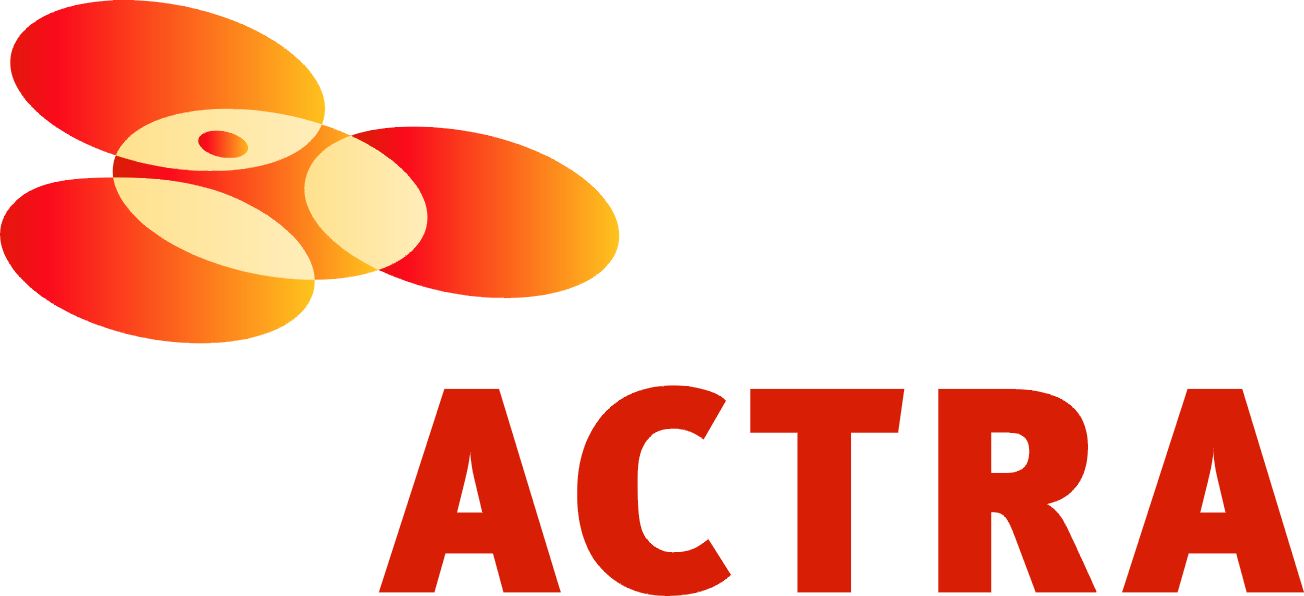 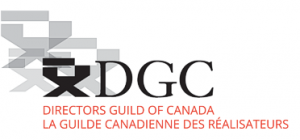 The Canadian Film or Video Production Tax Credit
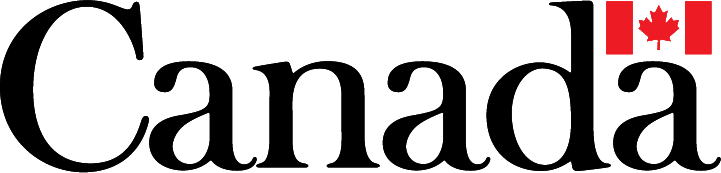 © MMXXII   BCD Productions Inc. & BCD Ontario Films Inc.   All Rights Reserved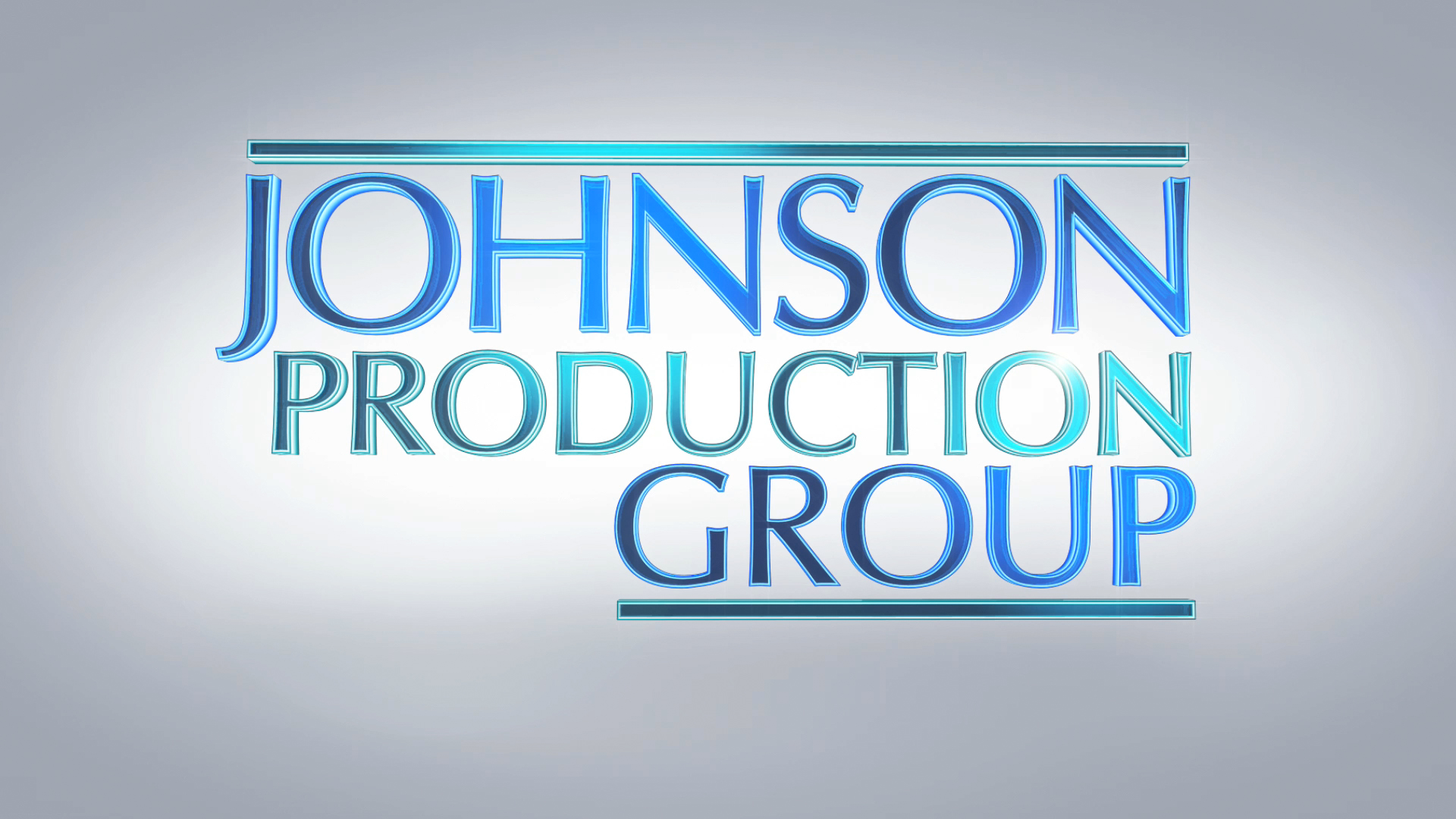 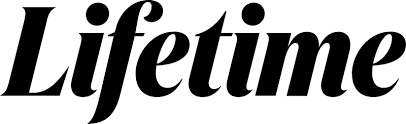 Meta DataLONG (max 3000 characters) synopsisDespite her husband's protests, a woman invites her pregnant best friend to stay with her until she can get on her feet. Soon secrets are uncovered and it turns out the husband is not who he says he is, and both women are endangered so they hatch a plan to flee with both of their children. Paige and Michael have the picture-perfect life raising their young son Tanner together, who is the pride and joy of Michael's life. When Paige's closest friend Joslyn finds herself pregnant with nowhere to go, Paige doesn't hesitate to welcome her friend into her loving home. However, tensions begin to flair when Joslyn finally gives birth to her son, Sean, and it suddenly becomes urgent for Michael to get Joslyn and the baby out of the house. As he grows more impatient, Paige questions his motives and the blame of his financial concerns over having another pair of mouths to feed under his roof. Paige tries to keep the peace at home hoping she can find a solution for everyone and a safe place for Joslyn to stay.One day, Paige discovers a birthmark on Joslyn's newborn, one that matches the same genetic birthmark that Michael and Tanner share. Rattled by this discovery, Paige confronts Joslyn accusing her of having an affair with her husband, but Joslyn insists Michael took advantage of her. Unsure what or who to believe, Paige begins to unravel the truth about her husband. She soon realizes Michael is not at all the man she thought he was. Searching for answers, she finds out he's involved in dangerous criminal activity that endangers both women and their young children. They know they need to stick together if they are going to survive. Will they be able to escape their house of deadly lies before it's too late? (1727)MEDIUM (max 500) synopsisA stay-at-home mom takes in her struggling best friend to help her through a tough time but soon secrets are revealed that could tear her family apart and put everyone in danger. (178)SHORT (max 100 characters) synopsisA mom takes in her struggling friend but soon secrets are revealed that could tear her family apart. (100)5 KEY WORDSFriends, birthmark, betrayal, baby, dangerCHARACTERPaige JohnsonMichael JohnsonDollyJoslynDet. AndersonTanner JohnsonACTORKATY BREIERJONATHAN MCLARENMARY WALSHLEAH MCKENNEYJUSTIN GERARD NURSELINCOLN MACNEILActorsKATY BREIERJONATHAN MCLARENLEAH MCKENNEYMARY WALSHJUSTIN GERARD NURSEMARY LEWISLINCOLN MACNEILGEOFF ADAMSCHRIS ADAMSMICHELLE LAMBERTBRUCE BRENTONRODNEY SQUIRESALEXIS KOETTINGJOSEPH MCGRATHJOSEPH MCGRATH RolePaige JohnsonMichael JohnsonJoslynDollyDet. AndersonMaeveTanner JohnsonRaymondBrettMs. BaileyPawnshop OwnerJeffDoctorDad at BBQMotel Clerk GLENN REDMONDStunt CoordinatorsTOM DUNNEBORYS SHAPOVALOVFirst Assistant DirectorJANA GILLISSecond Assistant DirectorMALLORY HORSMANThird Assistant DirectorALLIE DUFFSet Production AssistantMALLORY HORSMANBackground Casting DirectorANDREW HAMMONDGun WranglerJUSTIN NURSETutorZOË BALSOMProduction CoordinatorRANDY HUTCHINGSAssistant Production CoordinatorMORGEN TAYLORProduction Office AssistantJOSHUA LANGEProduction AccountantVICTORIA PICKETTFirst Assistant Accountant (Payroll)DAVE WHITTYProduction DesignerSTEPHEN BUTLERArt DirectorMICHAEL LAWLORArt SwingKOBE DILLONSet DecoratorMICHAEL COLLISProps MasterMORGAN TODDCostume DesignerKELSEY MAYEWardrobe AssistantMICHAEL TIENDirector of PhotographyADAM PENNEYB Camera OperatorJOSEF GERHARDSA Cam - First Assistant CameraNICK EDGAR DUNNEA Cam - Second Assistant CameraMATTHEW FITZGERALDGRAHAM GODDENSTUART SIMPSONSPENCER THOMPSONB Cam - First Assistant CameraRILEY HARNETTB Cam - Second Assistant CameraAARON ELLIOTTLab TechnicianSARAH HOWSEStills PhotographerMARTIN TOBINGafferROBERT ALEXANDER PIKEBest ElectricTIM SULLIVANSwingMILES BARNESKey GripsJAMES HARRISJEREMY JESTICANBest GripALEX TUCKERGripDIEGO MEDINASound MixersSTEPHEN PONDMATTHEW FITZGERALDBoom Operators STEPHEN PONDALEX TOPOLNISKIDAVE CONNORSScript SupervisorsNATHAN DAYNATALIA HENNELLYContinuity CoordinatorDANNY NOSEWORTHYLocation ManagerDION EMBERLEYAssistant Location ManagerDAVE CONNORSLocation ScoutTYLO DUNNELocation Production AssistantsDOUGAL MCDONALDTRAVIS NOTFALLALEXANDER PIERCELAUREN SNOWKey Makeup ArtistSAMANTHA KOSUBAssistant Key Makeup ArtistMEGAN GREGORYMakeup AssistantZACK CLARKEKey Hair StylistMIKE WEBBERTransport CoordinatorMATT SMITHTransport CaptainDONNA CORCORANDriversPAUL ELLIOTTDAVID FLEMINGSHANE NEWELLROD TAAFFEJOVER DOLLIMONTSafety OfficerJULIA MORRISSEYSet MedicDARREN COOPERCatererMITCH "HUNGRY" HOBBSSous ChefJEN NORMANCatering AssistantsCHERYL RYALLDONNA CORCORANKey Craft ServiceJANET CULLCraft ServicePAUL ELLIOTTHOLLYWOOD SCRIPT RESEARCHScript Clearances THE NO CONFLICT CLEARANCE COMPANYHALL WEBBER LLPLegal ServicesDANNY WEBBERABOVE THE LINE MEDIA SERVICESBusiness AffairsBRENDAN MCNEILLARTHUR J. GALLAGHER CANADA LTD.Insurance ALEXANDRA WARINGPost Production SupervisorURBAN POST PRODUCTIONPost Production Services JOSEPH FACCIUOLODialogue & ADR EditorEHREN PFEIFERADR RecordistOLIVIA KOLAKOWSKISound FX EditorTESS MOIRFoley ArtistsMATT THIBIDEAUJESSICA SEVIERDAVE MERCELFoley RecordistsJESSICA SEVIERTESS MOIRBRAD TIGWELLRe-Recording MixerLUCAS CECCHETTIRe-Recording AssistantsSOROOSH RAFIEIEVAN GRAVESVFX ArtistNIKA SHEVCHENKOColoristKALI RAIGHOnline EditorPETER TOKARSKYProject ManagerBRUCE REESPicture Operations ManagerROBERTA BRATTIV.P. of OperationsISTOCK/JAMIEBYRDStock Footage"ROAD RHYTHM"
BY BRUCE MAGINNIS
COURTESY OF AUDIO NETWORK LIMITED"ROAD RHYTHM"
BY BRUCE MAGINNIS
COURTESY OF AUDIO NETWORK LIMITED"FITTING FANTASIA"BY DOUG BOSSI AND TONY PHILLIPS	COURTESY OF NO TIME LIKE THE PRESENT MUSIC"FITTING FANTASIA"BY DOUG BOSSI AND TONY PHILLIPS	COURTESY OF NO TIME LIKE THE PRESENT MUSIC"ROAD RHYTHM"BY BRUCE MAGINNISCOURTESY OF AUDIO NETWORK LIMITED"ROAD RHYTHM"BY BRUCE MAGINNISCOURTESY OF AUDIO NETWORK LIMITED"GET ON TOP"BY KEVIN BROWNECOURTESY OF AUDIO NETWORK LIMITED"GET ON TOP"BY KEVIN BROWNECOURTESY OF AUDIO NETWORK LIMITED"LIKE A HIT AND RUN"BY LEE RICHARDSON, JONATHAN MURRILL, TOM FORD AND JAMES CARLO COCOZZACOURTESY OF EXTREME PRODUCTION MUSIC USA AND ARTFULLY ENTERTAINING MUSIC LIBRARY	"LIKE A HIT AND RUN"BY LEE RICHARDSON, JONATHAN MURRILL, TOM FORD AND JAMES CARLO COCOZZACOURTESY OF EXTREME PRODUCTION MUSIC USA AND ARTFULLY ENTERTAINING MUSIC LIBRARY	